Serdiuk Oleksandr OleksandrovichExperience:Position applied for: CookDate of birth: 28.02.1983 (age: 34)Citizenship: UkraineResidence permit in Ukraine: NoCountry of residence: UkraineCity of residence: OdessaPermanent address: Dnepropetrovskaya str.108Contact Tel. No: +38 (048) 254-08-09 / +38 (093) 760-39-76E-Mail: ser-duk83@ukr.netU.S. visa: NoE.U. visa: NoUkrainian biometric international passport: Not specifiedDate available from: 10.09.2013English knowledge: ModerateMinimum salary: 2000 $ per month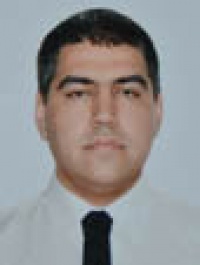 PositionFrom / ToVessel nameVessel typeDWTMEBHPFlagShipownerCrewingCook07.12.2012-14.06.2013Oil Product Tanker73948-liberia&mdash;Mess Boy04.12.2011-04.06.2012Oil Product Tanker37759-liberia&mdash;